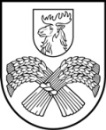 LATVIJAS REPUBLIKAJELGAVAS NOVADA PAŠVALDĪBAReģ. Nr. 90009118031, Pasta iela 37, Jelgava, LV-3001, LatvijaJELGAVAS NOVADA NEKLĀTIENES VIDUSSKOLAReģ. Nr. Izglītības iestāžu reģistrā 4515900863, NMR kods: 90009250525, Pasta iela 37, Jelgava, LV-3001, Latvija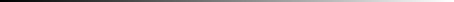 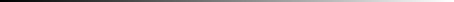 Tālrunis: 63084021, : 63022235, e-pasts: nvsk@jelgavasnovads.lv; www.nvsk.lvIEKŠĒJAIS NORMATĪVAIS AKTS Nr. 4.2.22.APSTIPRINĀTS    ar Jelgavas novada Neklātienes vidusskolas direktora rīkojumu Nr. NVSK/1-9/21/33           no 01.12.21.Kārtība, kādā Jelgavas novada Neklātienes vidusskola rīkojas izglītojamo disciplīnas pārkāpumu, nepietiekamu vērtējumu un neattaisnotu kavējumu gadījumosIzdots pamatojoties uz Jelgavas novada Izglītības pārvaldes vadītājas 2021.gada 12.novembra rīkojumu Nr. IP/3-2/21/33 un saskaņā ar “Rīcības un atbalsta plānu darbā ar izglītojamo disciplīnas pārkāpumu, neattaisnotu kavējumu un nepietiekamu vērtējumu gadījumiem Jelgavas novadā” VISPĀRĪGIE NOTEIKUMIJelgavas novada Neklātienes vidusskolas (turpmāk tekstā – SKOLA) izstrādātais iekšējais normatīvais akts “Kārtība, kādā Jelgavas novada Neklātienes vidusskola rīkojas izglītojamo disciplīnas pārkāpumu, nepietiekamu vērtējumu un neattaisnotu kavējumu gadījumos” (turpmāk tekstā – KĀRTĪBA) paredzēts, lai nodrošinātu SKOLAS vienotu rīcības plānu izglītojamo:disciplīnas pārkāpumu gadījumos;nepietiekamu vērtējumu gadījumos;neattaisnotu kavējumu gadījumos.KĀRTĪBA ietver sevī noteiktus secīgus rīcības soļus atbilstoši “Jelgavas novada Neklātienes vidusskolas rīcības plānam disciplīnas pārkāpumu, nepietiekamu vērtējumu un neattaisnotu kavējumu gadījumos” (skat. Pielikumu Nr. 1).N/NORMATIVIE DOKUMENTI/kartiba par disciplīnu, kavējumiem un nepietiekamiem vērtējumiem NVSKPielikums Nr. 2Iekšējam normatīvajam aktam Nr. 4.2.22. no 01.12.21.Tālmācības/ neklātienes  programmā (vajadzīgo pasvītrot)Jelgavas novada Neklātienes vidusskolas____. klases audzinātāja/-as  ______________IESNIEGUMSpar NEPILNGADĪGĀ / PILNGADĪGĀ(vajadzīgo pasvītrot)neattaisnotiem kavējumiem (aizpildīt 1.,2.1.,3. punktu)nepietiekamiem vērtējumiem/ neattaisnotu mācību plāna nepildīšanu (aizpildīt 1., 2.2.,3 punktu)atkārtotu disciplīnas pārkāpumu (aizpildīt 1.,2.3., 3 punktu)(vajadzīgo pasvītrot un zemāk aizpildīt par pasvītroto punktu)Izglītojamā vārds, uzvārds  _____________________________________________Pārkāpuma veids:Neattaisnoti kavējumi:Neklātienes izglītojamā kavēto stundu skaits:_____________Tālmācības izglītojamā pēdējais apmeklējumus Moodle mācību vidē pirms ________dienām. Tālmācības izglītojamais ir nepiedalījies  ____ tiešsaistes stundās bez attaisnojoša iemesla.(Pirms tam veiktas vismaz trīs darbības: telefona zvans, nosūtīta ziņa un e-pasts. Veiktās darbības attainotas e-klasē sadaļā “Individuālās sarunas ar vecākiem un skolēniem”).Nepietiekamo vērtējumu/neattaisnota mācību plāna nepildīšana:Situācijas apraksts:Atkārtots disciplīnas pārkāpums:Situācijas apraksts:Audzinātāja ieteikumi pārkāpuma risināšanai (pasvītrot vēlamo):Nepilngadīgajam izglītojamajam:Turpināšu darbu pats;Aicināt vecākus uz sarunu ar administrāciju;Lūgt sekretārei izsūtīt oficiālu vēstuli uz dzīves vietas adresiIesaistīt sociālo dienestu;Informēt policiju;Cits____________________________________________________________Pilngadīgajiem izglītojamajam:Turpināšu darbu patsAicināt pilngadīgo izglītojamo uz sarunu ar administrāciju Lūgt sekretārei izsūtīt oficiālu vēstuli uz dzīves vietas adresi Cits ____________________________________________________________________________					   __________________________    /datums/						    /audzinātāja paraksts, atšifrējums/Pielikums Nr. 3Iekšējam normatīvajam aktam Nr. 4.2.22. no 01.12.21.PIETEIKUMSpar līdzšinējo situācijas risinājumuDatums:______________Pieteikumu aizpildīja:_______________________________       _______________________                                                   (Vārds, uzvārds)                                           		(amats)Tālruņa nr.:_____________________Iestādes vadītājs: __________________________________                                                     	(paraksts, atšifrējums)SITUĀCIJADARBĪBAS VEICĒJIRĪCĪBADOKUMENTI1. Disciplīnas pārkāpumsPriekšmeta skolotājs vai klases audzinātājs 1.1. izsaka aizrādījumu;1.2. pārrunā situāciju;1.3. informē vecākus, veicot ziņojuma ierakstu e-klases dienasgrāmatā.Ieraksts e-klasē 2. Atkārtots disciplīnas pārkāpumsPriekšmeta skolotājs vai klases audzinātājs2.1. izsaka aizrādījumu;2.2. pārrunā situāciju;2.3. informē vecākus, veicot ziņojuma ierakstu e-klases dienasgrāmatā;2.4. sazvana vecākus un veic pārrunas;2.5. informē administrāciju aizpildot vienota parauga iesniegumu;2.6. administrācija izvērtē iesniegumu un, ja nepieciešams, rakstiski informē Izglītības pārvaldes speciālistu  vai ja izglītojamais ir no citas pašvaldības, tad attiecīgās pašvaldības atbildīgo iestādi.Ieraksts e-klasēAudzinātāja iesniegums(Pielikuma Nr. 2  2.3. un 3. punktus)Ieraksts e-klasē3. Nepietiekami vērtējumi, neattaisnota mācību plāna nepildīšana Klases audzinātājs3.1. veic sarunu ar izglītojamo;3.2. ja sekmes netiek uzlabotas, tad audzinātājs:3.2.1. sazvana vecākus un veic pārrunas;3.2.2. piedāvā portālā www.uzdevumi.lv iespējas, izmantojot PROF piekļuvi;3.2.3. kopā ar priekšmeta pedagogu izstrādā kopīgu rīcības plānu, lai uzlabotu izglītojamā sekmes;3.2.4. informē administrāciju par neattaisnotu mācību plāna nepildīšanu, ja nepilngadīgajm izglītojamajam ir vismaz viens nepietiekamas vērtējums vai nav vērtējuma, vai pilngadīgajam izglītojamajam ir pieci nepietiekami vērtējumi vai nav vērtējuma, iesūtot iesniegumu:3.2.4.1. rudens brīvlaika pirmajā dienā;3.2.4.2. pirmajā decembra darbdienā;3.2.4.3. pirmajā marta darbdienā;3.2.4.4. pirmajā maija darbdienā.3.3. Ja nepilngadīgā izglītojamā vecāki nesadarbojas ar skolu, tad izglītības iestāde rakstiski informē Jelgavas novada Izglītības pārvaldes speciālistu vai, ja izglītojamais ir no citas pašvaldības, tad attiecīgās pašvaldības atbildīgo iestādi;3.4. Ja pilngadīgs izglītojamais nesadarbojas ar skolu, tad uz dzīves vietas adresi tiek nosūtīta brīdinājuma vēstule par iespējamo atskaitīšanu no izglītojamo skaita.Ieraksts e-klasēAudzinātāja iesniegums (Pielikuma Nr. 2  2.2. un 3. punkts)Ieraksts e-klasē(PielikumsNr. 3 )Ieraksts e-klasē4. Neattaisnoti kavējumiKlases audzinātājsRīkojas atbilstoši iekšējam normatīvajam aktam nr. 4.2.6. “ Kārtība, kādā Jelgavas novada Neklātienes vidusskola katru dienu reģistrē izglītojamo ierašanos vai neierašanos skolā, informē izglītojamo vecākus (personas, kas īsteno aizgādību), pašvaldības vai valsts iestādes, ja izglītojamais bez attaisnojoša iemesla neapmeklē skolu”  2.2. punktam neklātienes klasēs un 2.3. punktam tālmācības klasēs.(Pielikuma Nr. 2  2.1. un 3. punkts)Izglītības iestādes nosaukumsIzglītojamais(vārds, uzvārds, klase)Pamatproblēma Situācijas risinājums līdz pieteikuma iesniegšanas brīdimPedagoga rīcībaSituācijas risinājums līdz pieteikuma iesniegšanas brīdimAtbalsta personāla rīcībaSituācijas risinājums līdz pieteikuma iesniegšanas brīdimIzglītības iestādes administrācijas darbībaSituācijas risinājums līdz pieteikuma iesniegšanas brīdimPiesaistītās institūcijas un tās rīcībaSituācijas risinājums līdz pieteikuma iesniegšanas brīdimSadarbība ar vecākiem